Wykonane zadania przyślij na stronę      sosw1234@wp.pl    lub na Messengera do 27.05.2020  (lekcja 19 i 20)Technika      dla   kl. 8                                           Lekcja  19                                                                  25.05.2020Temat:  Bezpieczne korzystanie z  urządzeń technicznych.
1. Przeczytaj i wykonaj poniższe zadanie.


Wykonaj w zeszycie zadanie domowe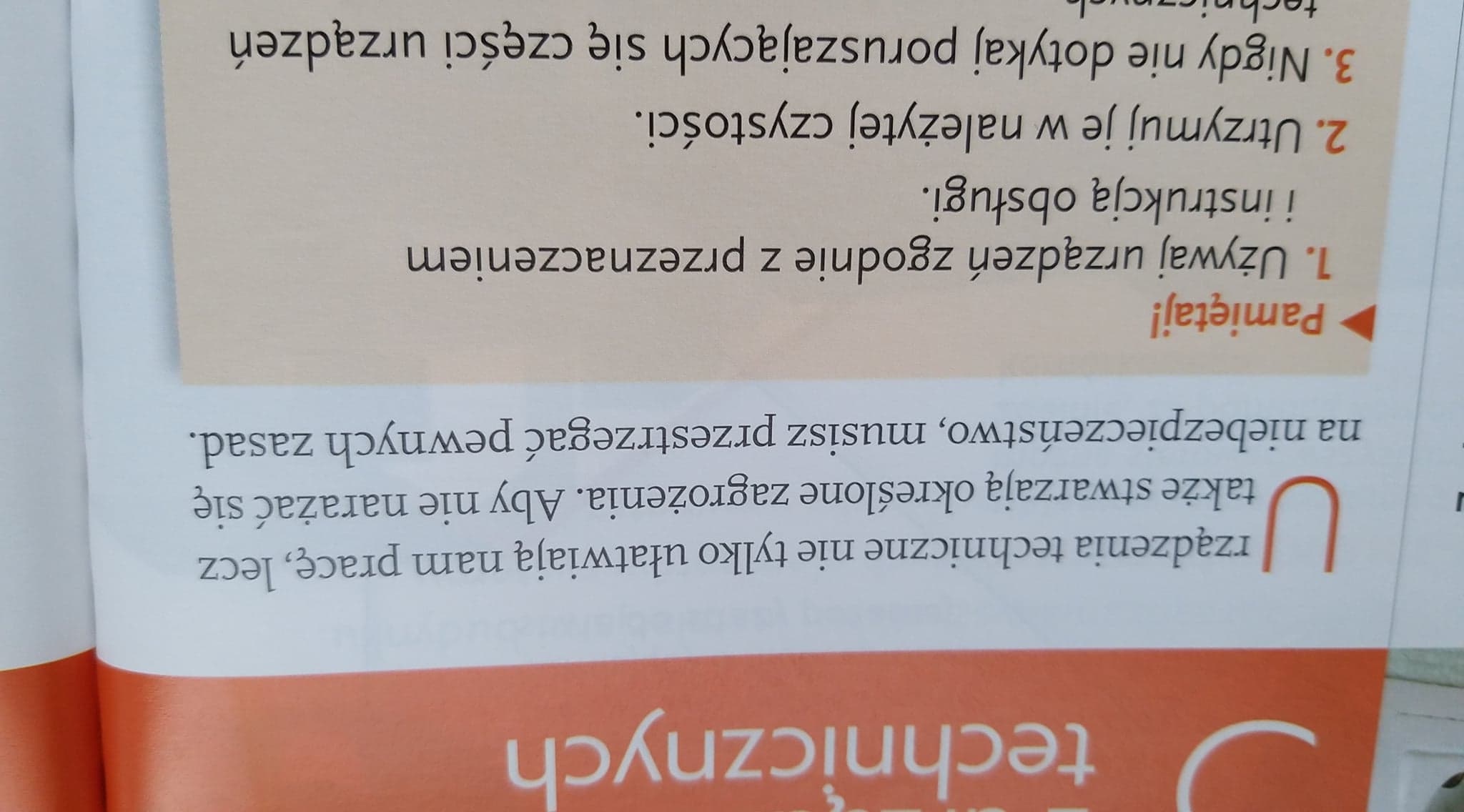 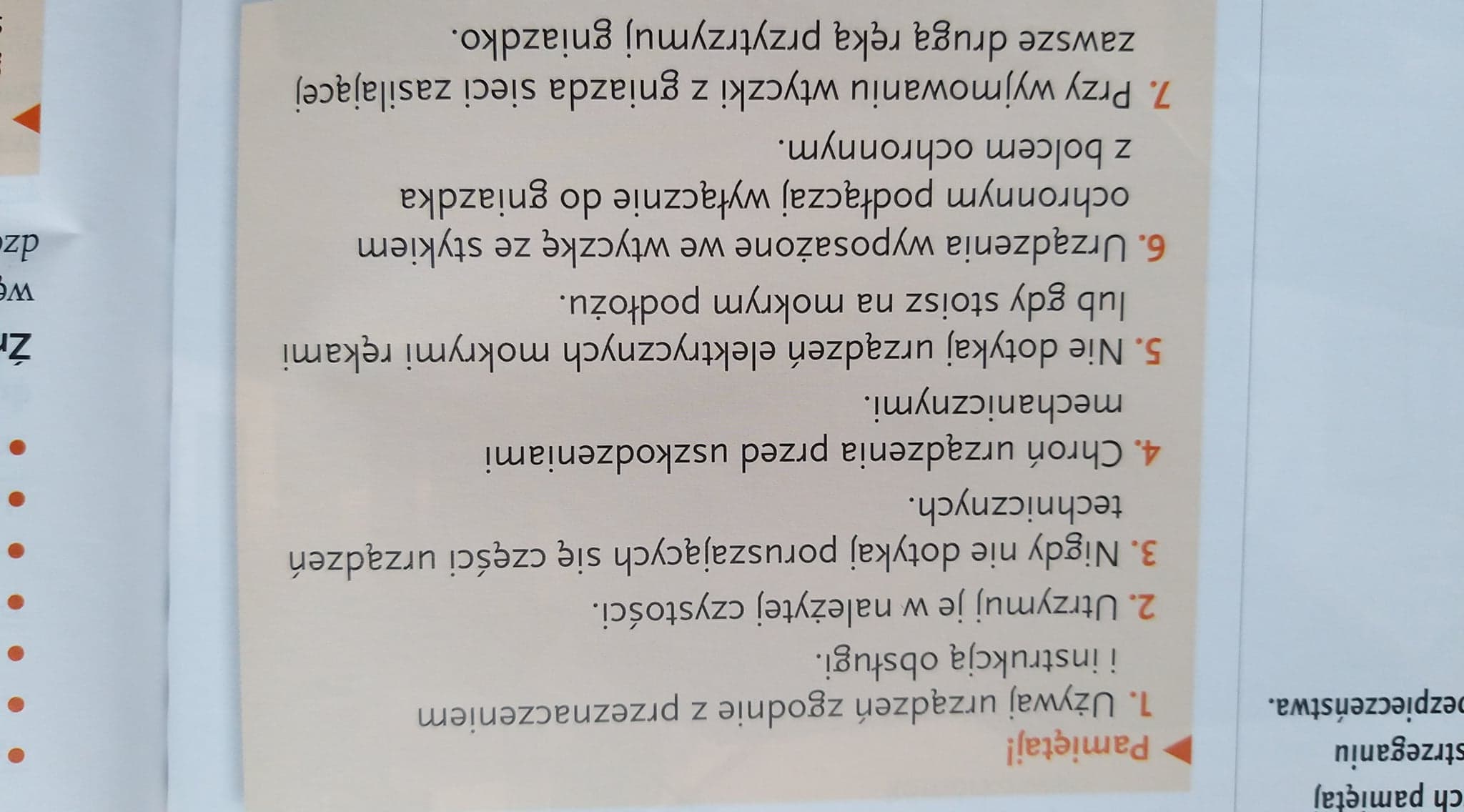 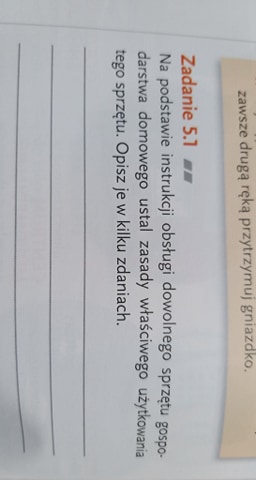                                                                                      Lekcja           20                                                             27.05.2020Temat: Prezent dla mamy.
Wykonaj prezent dla mamy z okazji jej święta. To może być dowolna praca np.: laurka, obrazek (wykonany dowolną techniką), Kwiatek z papieru lub bibuły. Pomysł zostawiam wam. Wykonaną pracę należy sfotografować i przysłać na podany adres.